OFFICE USE ONLYPlot Plan Approval: How would you like the plans returned?  Call for pick-up: (       ) _____-_________     Mail Plans to: _________________________________________                                                                                             _________________________________________                                                                                             _________________________________________	    Test Drill / Site Evaluation: Date and time requested? _____________________________________________________BILLING ACKNOWLEDGEMENT  I, the undersigned property, business owner, or authorized agent of the same, acknowledge that all site and / or  project specific hourly charges accrued by this Department will be billed to me or my business at an amount of $213.00 per hour or fraction thereof.   Signature: _________________________________________Print name: _____________________________________ 11/6/2012  CH:TK:gfb  W:\Data\FORMSARCHIVE\WP\SEWAGE\LIQUID WASTE REQUEST FOR SERVICE 1 PG.doc 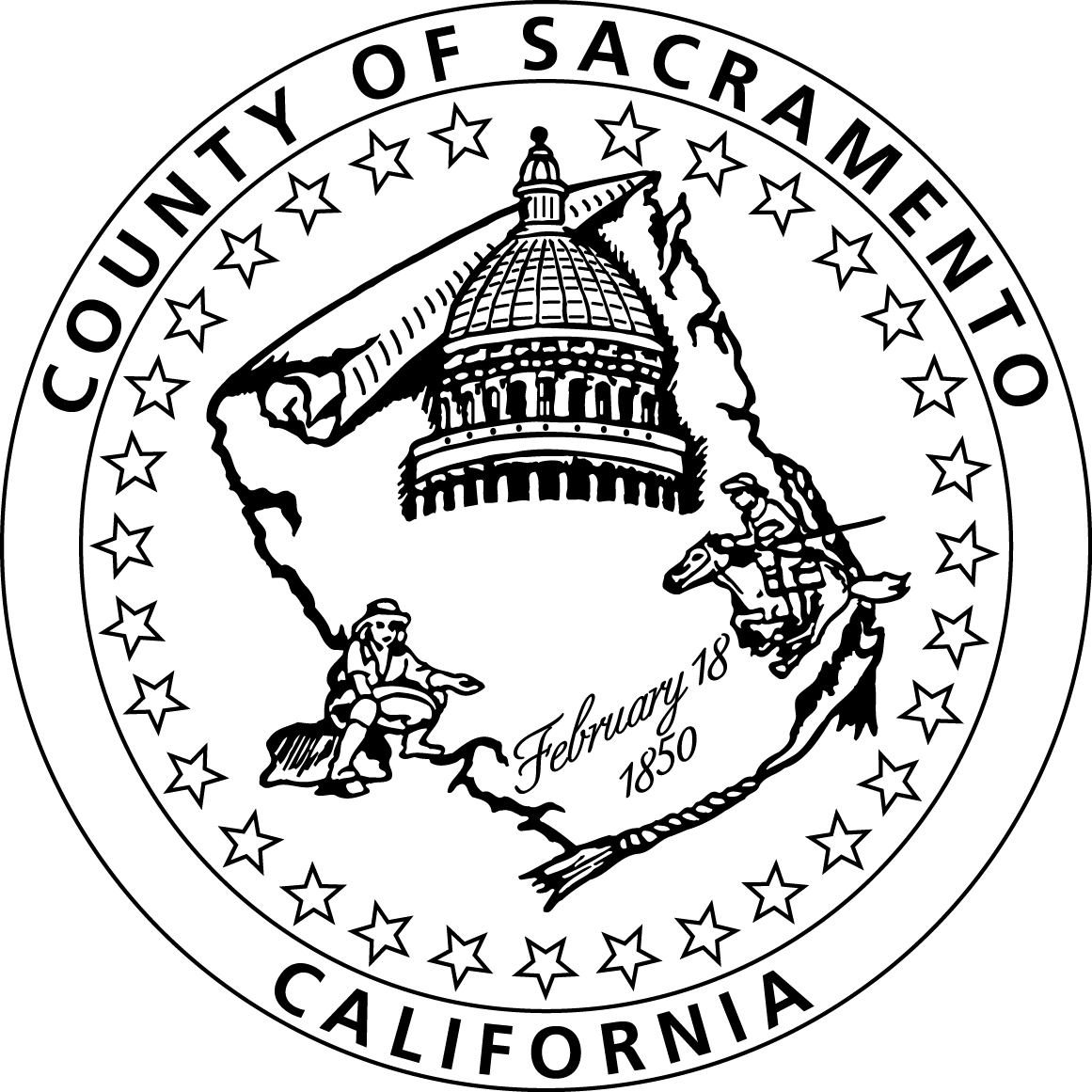 LIQUID WASTE REQUEST FOR SERVICEENVIRONMENTAL MANAGEMENT DEPARTMENT    ENVIRONMENTAL COMPLIANCE DIVISION11080 WHITE ROCK ROAD    SUITE 200   RANCHO CORDOVA,  CA  95670   TELEPHONE (916) 875-8550    FAX (916) 875-8513  LIQUID WASTE INSPECTION LINE:  (916) 875-1500Plan Recvd:         /     /Plan Recvd:         /     /Plan Recvd:         /     /Plan Recvd:         /     /By:Data entry      /     /Data entry      /     /Data entry      /     /Data entry      /     /By:By:AR#:AR#:INVC#:INVC#:INVC#:INVC#:Plans to Spec:     /     /Plans to Spec:     /     /Plans to Spec:     /     /Plans to Spec:     /     /By:Update           /     /Update           /     /Update           /     /Update           /     /By:By:Fee: $Fee: $ON#:ON#:ON#:ON#:Test Drill(PE 4240)Engineering Review(PE 4241)Engineering Review(PE 4241)Engineering Review(PE 4241)Engineering Review(PE 4241)Plot Plan Approval(PE 4242)Plot Plan Approval(PE 4242)Plot Plan Approval(PE 4242)Plot Plan Approval(PE 4242)Plot Plan Approval(PE 4242)Consultation (PE 4265)Consultation (PE 4265)Consultation (PE 4265)Consultation (PE 4265)Other PE$746.00$639.00$639.00$639.00$639.00$107.00$107.00$107.00$107.00$107.00$213.00/hr.  # of hrs __$213.00/hr.  # of hrs __$213.00/hr.  # of hrs __$213.00/hr.  # of hrs __COMMENTS /ADMIN. INSTRUCTIONS:COMMENTS /ADMIN. INSTRUCTIONS:COMMENTS /ADMIN. INSTRUCTIONS:COMMENTS /ADMIN. INSTRUCTIONS:COMMENTS /ADMIN. INSTRUCTIONS:COMMENTS /ADMIN. INSTRUCTIONS:COMMENTS /ADMIN. INSTRUCTIONS:COMMENTS /ADMIN. INSTRUCTIONS:COMMENTS /ADMIN. INSTRUCTIONS:REQUESTING PARTYREQUESTING PARTYName:Phone: (         )Address:                                                                                                    City:                                                    Zip:Address:                                                                                                    City:                                                    Zip: Homeowner          Contractor            Consultant              Other: _______________________________________ Homeowner          Contractor            Consultant              Other: _______________________________________SITE INFORMATION            Same as above       Property Owner name:                                                                                                    Phone:  (      )Property Owner name:                                                                                                    Phone:  (      )Property Owner name:                                                                                                    Phone:  (      )Property Owner name:                                                                                                    Phone:  (      )Address:                                                                                        City:                                                        Zip: Address:                                                                                        City:                                                        Zip: Address:                                                                                        City:                                                        Zip: Address:                                                                                        City:                                                        Zip: :                                                                                        Subdivision::                                                                                        Subdivision::                                                                                        Subdivision::                                                                                        Subdivision:APN#:                                                                     CBN#:                                                        LOT #: APN#:                                                                     CBN#:                                                        LOT #: APN#:                                                                     CBN#:                                                        LOT #: APN#:                                                                     CBN#:                                                        LOT #: RESPONSIBLE PARTY (BILLING)        Requesting Party       Property Owner       If other, please specify below.RESPONSIBLE PARTY (BILLING)        Requesting Party       Property Owner       If other, please specify below.RESPONSIBLE PARTY (BILLING)        Requesting Party       Property Owner       If other, please specify below.Name:                                                                                                                              Phone:  (       )Name:                                                                                                                              Phone:  (       )Name:                                                                                                                              Phone:  (       )Mailing Address:City:Zip: